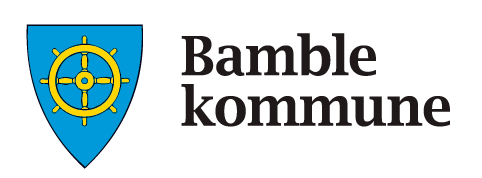 Næring, miljø og samfunnsutviklingPostboks 80, 3993 LangesundBamble kommunestyre har i sak 90/21 bevilget kr.400.000 til Miljøtiltak i landbruket. Av vedtaket går fram at tilskudd skal fordeles etter nærmere fordeling av summen på de ulike tiltakene, overføres landbruksnemnda, og disponeres sammen med jordbrukssjef og skogbrukssjef. Landbruksnemnda gjør vedtak i saker som gjelder unntak fra regelverket. Landbruksutvalget har i sak 6/22 delegert til administrasjonen å gjøre vedtak i enkeltsaker etter følgende regler: Miljøtiltak i landbruket Inntil kr. 400 000 i alt for 2022 og 2025. Søkbart tilskudd til nyplanting / ungskogpleie, grøfting og nydyrking (ikke myr). Miljøtiltaket fordeles slik: Nydyrking: kr 2000 pr daa. Planting: 10 % Ungskogpleie: 30 % Grøfting: kr 1000 pr daa. Grøfterens, åpne eksisterende grøfter osv: inntil kr 20 pr lm. Grøfting utskifting av rørgater: inntil kr 50 pr lm Sikring av erosjonsutsatte områder: Inntil 40 % maks kr 50.000. Kjøp av ny plastpresse: 50% inntil kr 25.000,-. Plastpresse kan ikke bytte eier innen 10 år.Soner for pollinerende insekter: kr 10,- pr lm. Maks 2000 m pr foretak. Regler for tilskuddet jf. likegyldig ordning i RMP.GENERELLE KRAV: Eier eller bruker av landbrukseiendom i Bamble kan søke om tilskudd etter dette regelverket – også fellestiltak. Det er krav om 10-årig leieavtale der tiltaket skjer på leid grunn. Kommunen tar forbehold om ledige midler. Det er søker sitt ansvar at tiltaket er i tråd med gjeldende lover og regler. Klagefrist for vedtak etter regelverket er tre uker. Klage i saker som er avgjort av administrasjonen avgjøres av Landbruksutvalget. Klage i saker avgjort av Landbruksutvalget avgjøres av kommunens klagenemnd. Søknadene behandles løpende. SAKSBEHANDLING: Søknader skal være skriftlige. Kommunen setter krav til søknader og dokumentasjon. Det skal benyttes et eget søknadsskjema for de kommunale midlene. Saksbehandlingen skal i hovedsak følge reglene for de tilsvarende statlige tilskuddene. Saksbehandler gjør vedtak i kurante saker etter regelverket. Saksbehandler skriver vedtak og fastsetter arbeidsfrist og vilkår som gjelder for tilskuddet. Kommunen kan kreve dokumentasjon av kostnader, og kan kreve befaring ved sluttgodkjenning. Det kan søkes om utsatt arbeidsfrist, men ikke mere enn totalt tre år fra innvilget tilskudd. Kommunen trekker tilbake bevilgninger som ikke er nytta innen fastsatt arbeidsfrist. Søker kan få delutbetalinger underveis i tråd med framdrift av tiltaket. Minst 10 % skal holdes tilbake til sluttgodkjenning. Der det også gis statlige tilskudd til samme tiltak, samordnes søknadene. Tilskudd til grøfting kan gis til mindre tiltak, som ikke gir grunnlag for ordinært tilskudd.SØKER:Eier:                                                     Adresse:                                                   Gnr.    Bnr.E-postadresse:                                     Mobiltelefon:Eventuelt leid areal: Legg ved 10-årig leiekontrakt.Eier:                                                     Adresse:                                                   Gnr.    Bnr.Det søkes kommunalt tilskudd til:Nydyrking. kr 2000,- pr daa.Planting: 10%Ungskogpleie: 30%Grøfting (dyrka mark): kr 1000,- pr daa.Grøfterens, åpne eksisterende grøfter mm (dyrka mark): inntil kr 20,- pr lm.Grøfting, utskifting av rørgater (dyrka mark): inntil kr 50 pr lmSikring av erosjonsutsatte områder: Inntil 40%Kjøp av ny plastpresse: 50% inntil kr 25.000,-Soner for pollinerende insekter: kr 10,- pr lm. Maks 2000 m pr foretak.Kostnadsoverslag:                              Søknadssum:                                   Arbeidsfrist:Tilleggsopplysninger og vedlegg:Sted og dato:                                         Underskrift: